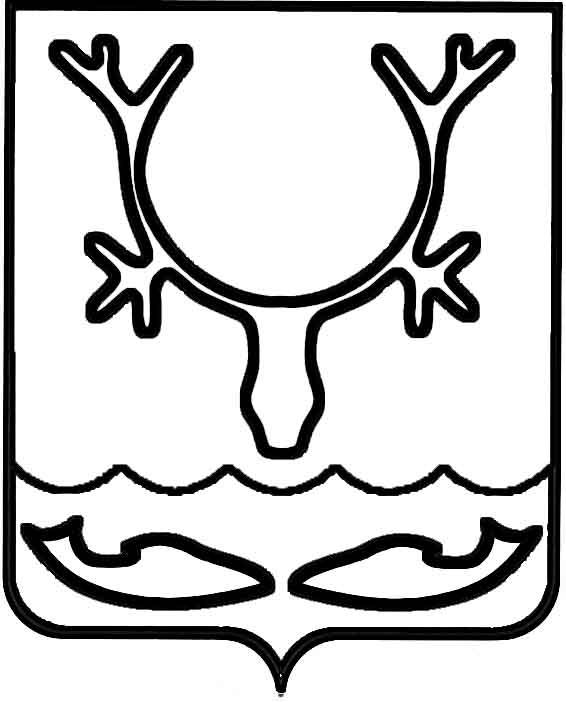 Администрация муниципального образования
"Городской округ "Город Нарьян-Мар"ПОСТАНОВЛЕНИЕО внесении изменения в постановление Администрации муниципального образования "Городской округ "Город Нарьян-Мар"               от 08.12.2021 № 1500 На основании предложения главного администратора доходов бюджета муниципального образования "Городской округ "Город Нарьян-Мар" по внесению изменения в Перечень главных администраторов доходов и кодов видов (подвидов) доходов бюджета муниципального образования "Городской округ "Город 
Нарьян-Мар" на очередной финансовый год и на плановый период Администрация муниципального образования "Городской округ "Город Нарьян-Мар"П О С Т А Н О В Л Я Е Т:Внести в Перечень главных администраторов доходов и кодов видов (подвидов) доходов бюджета муниципального образования "Городской округ "Город Нарьян-Мар" на очередной финансовый год и на плановый период, утвержденный постановлением Администрации муниципального образования "Городской округ "Город Нарьян-Мар" от 08.12.2021 № 1500 (в ред. от 10.02.2023 № 236), следующее изменение:1.1 дополнить Перечень главных администраторов доходов и кодов видов (подвидов) доходов по главному администратору доходов бюджета муниципального образования "Городской округ "Город Нарьян-Мар" на очередной финансовый год 
и на плановый период 032 "Администрация муниципального образования "Городской округ "Город Нарьян-Мар" после строки:"".строкой следующего содержания:"".2.	Контроль за исполнением настоящего постановления возложить 
на заместителя главы Администрации МО "Городской округ "Город Нарьян-Мар" 
по экономике и финансам.3.	Настоящее постановление вступает в силу после его официального опубликования.14.04.2023№5660322 02 29999 04 0027 150Прочие субсидии бюджетам городских округов (Субсидии местным бюджетам на софинансирование расходных обязательств по обеспечению устойчивого сокращения непригодного для проживания жилищного фонда за счет средств государственной корпорации – 
за счет средств окружного бюджета)0322 02 29999 04 0028 150Прочие субсидии бюджетам городских округов (Субсидии местным бюджетам на софинансирование расходных обязательств по обеспечению устойчивого сокращения непригодного для проживания жилищного фонда за счёт средств окружного бюджета)И.о. главы города Нарьян-Мара Д.В. Анохин